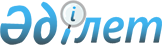 Бесқарағай ауданы бойынша сайлау учаскелерін құру туралыШығыс Қазақстан Бесқарағай ауданы әкімінің 2018 жылғы 23 қарашадағы № 4 шешімі. Шығыс Қазақстан облысы Әділет департаментінің Бесқарағай аудандық Әділет басқармасында 2018 жылғы 26 қарашада № 5-7-146 болып тіркелді
      РҚАО-ның ескертпесі.
      Құжаттың мәтінінде түпнұсқаның пунктуациясы мен орфографиясы сақталған.
      "Қазақстан Республикасындағы сайлау туралы" Қазақстан Республикасының 1995 жылғы 28 қыркүйектегі Конституциялық Заңының 23-бабына, "Қазақстан Республикасындағы жергілікті мемлекеттік басқару және өзін-өзі басқару туралы" Қазақстан Республикасының 2001 жылғы 23 қаңтардағы Заңының 37-бабына сәйкес, Бесқарағай ауданының әкімі ШЕШТІ:
      1. Осы шешімге қосымша бойынша Бесқарағай ауданы бойынша сайлау учаскелері құрылсын.
      2. Бесқарағай ауданының әкімінің төмендегі шешімдерінің күші жойылды деп танылсын:
      1) "Бесқарағай ауданы бойынша сайлау учаскелерін құру туралы" 2015 жылғы 26 ақпандағы № 1 (нормативтік құқықтық актілерді мемлекеттік тіркеу Тізілімінде 3726 нөмірімен тіркелген, 2015 жылғы 18 наурызда "Бесқарағай тынысы" ауданы газетінде, 2015 жылғы 29 сәуірде "Әділет" ақпараттық-құқықтық жүйесінде жарияланған);
      2) "Бесқарағай ауданы бойынша сайлау учаскелерін құру туралы" Бесқарағай ауданы әкімінің 2015 жылғы 26 ақпандағы № 1 шешіміне өзгеріс енгізу туралы" 2015 жылғы 24 қарашадағы № 6 (нормативтік құқықтық актілерді мемлекеттік тіркеу Тізілімінде 4297 нөмірімен тіркелген, 2015 жылғы 25 желтоқсанда "Бесқарағай тынысы" ауданы газетінде, 2016 жылғы 15 ақпанда "Әділет" ақпараттық-құқықтық жүйесінде жарияланған).
      3. "Бесқарағай ауданы әкімінің аппараты" мемлекеттік мекемесі Қазақстан Республикасының заңнамасында белгіленген тәртіпте:
      1) осы қаулының аумақтық әділет органында мемлекеттік тіркелуін; 
      2) осы қаулының мемлекеттік тіркелген күнінен бастап он күнтізбелік күн ішінде Қазақстан Республикасының нормативтік-құқықтық актілерінің Эталондық бақылау банкіне енгізілуі үшін мемлекеттік және орыс тілдерінде қағаз және электрондық түрде оның көшірмелерінің шаруашылық жүргізу құқығындағы "Республикалық құқықтық ақпарат орталығы" Республикалық мемлекеттік кәсіпорнына жіберілуін;
      3) осы қаулының мемлекеттік тіркелгенінен кейін он күнтізбелік күн ішінде Бесқарағай ауданының аумағында таратылатын мерзімді баспасөз басылымдарында ресми жариялануы үшін олардың көшірмелерінің жіберілуін;
      4) осы қаулының ресми жарияланғанынан кейін Бесқарағай ауданы әкімінің интернет-ресурсында орналасуын қамтамасыз етсін.
      4. Осы шешімнің орындалуын бақылау Бесқарағай ауданының әкімі аппаратының басшысы Т.Н. Глазинскийге жүктелсін.
      5. Осы шешім оның алғашқы ресми жарияланған күнінен кейін күнтізбелік он күн өткен соң қолданысқа енгізіледі. Бесқарағай ауданы бойынша сайлау учаскелері
      Ескерту. Қосымша жаңа редакцияда-Абай облысы Бесқарағай ауданы әкімінің 29.12.2022 № 5 шешімімен (алғашқы ресми жарияланған күнінен кейін қолданысқа енгізіледі). № 254 сайлау учаскесі
      Орналасқан жері: "Абай облысы Бесқарағай ауданының аудандық Мәдениет үйі" мемлекеттік коммуналдық қазыналық кәсіпорынының ауылдық клубының ғимараты, Қарағайлы ауылы, М. Әуезов көшесі.
      Шекаралар: Қарағайлы ауылы. № 255 сайлау учаскесі
      Орналасқан жері: "Абай облысы білім басқармасының Бесқарағай ауданы білім бөлімінің "Башкөл орта мектебі" коммуналдық мемлекеттік мекемесінің ғимараты, Башкөл ауылы, Абай көшесі, 40.
      Шекаралар: Башкөл ауылы. № 256 сайлау учаскесі
      Орналасқан жері: "Қазақстан Республикасы Экология, геология және табиғи ресурстар министрлігінің орман шаруашылығы және жануарлар дүниесі комитетінің "Семей Орманы" мемлекеттік орман табиғи резерваты" республикалық мемлекеттік мекемесінің Бөкебай филиалының ғимараты, Бөкебай ауылы, Яблоневая көшесі.
      Шекаралар: Бөкебай ауылы. № 257 сайлау учаскесі
      Орналасқан жері: "Абай облысы Бесқарағай ауданының аудандық Мәдениет үйі" мемлекеттік коммуналдық қазыналық кәсіпорынының ғимараты, Бесқарағай ауылы, М. Әуэзов көшесі, 11.
      Шекаралар: Молодежный көшесі № 1, 2, 3 үйлер; Ж. Дастенов көшесі 1, 2, 3, 4, 5, 6, 8, 9, 11, 13, 14, 16, 17, 18, 19, 20, 21, 22, 23, 25, 26, 27, 28, 29, 30, 31, 32, 33, 34, 35, 37, 39, 40, 43, 45, 49 ,57 ,58, 60 ,62, 64, 65, 66,67,68, 69, 70, 71, 72, 73, 75, 79 үйлер; Лесной көшесі № 1, 3, 5, 7, 9 үйлер; Болотный көшесі № 1 үй; Некрасов көшесі № 2, 3, 5, 6, 9; үйлер; Лермонтов көшесі № 1, 3, 4, 5, 8, 9, 10, 12, 14, 18, 20, 22, 24, 26, 28, 30 үйлер; Советская көшесі № 1, 3, 4, 5, 6, 7, 9 үйлер; 40 лет Победы көшесі № 1/1, 2/1, 2/2, 3/1, 4/1, 4/2 ,5/1, 5/2, 6/1, 6/2, 7/1, 7/2, 8/1, 8/2, 9/1, 9/2, 10/1, 10/2 үйлер; Южный көшесі № 1, 1/1, 1А/2, 2/1, 2/2, 3/1, 3/2, 4/1, 4/2, 5/1, 5/2, 6/1, 6/2, 8/1, 10, 12/1 үйлер; Юность көшесі № 1/1, 1/2, 5/1, 5/2 үйлер; Желтоқсан көшесі 1/1, 1/2, 2/1, 2/2, 3/1, 3/2, 4/1, 4/2, 5/1, 5/2, 6/1, 6/2, 7/1, 7/2, 8/1, 8/2, 11, 13, 15, 12/1, 12/2, 14/1, 14/2, 16, 17, 18, 19/1, 19/2, 22, 24, 26, 28, 30, 32, 40 үйлер; Партизан көшесі № 5, 8, 10, 20, 22, 24, 26, 28, 30, 32, 34, 36 үйлер; Чехов 2, 7, 9, 10, 11, 13, 14, 15, 16, 17, 19, 18, 21, 24, 25, 27, 28А, 29, 30, 31, 32, 33, 34, 35, 36, 37, 38, 39, 41, 40, 42, 43, 44, 46, 47, 49, 51 үйлер; М. Қаирбаев көшесі 1/1, 1/2, 2/2, 4/1, 4/2, 5, 6/1, 6/2, 7, 8, 9, 10, 11, 12, 13, 14, 16, 17/1, 17/2, 18, 19/1, 19/2, 20 үйлер; Тәуелсіздік көшесі № 18, 19, 21, 23, 27, 29, 31,33 ,33А, 35, 37, 39, 43, 45, 47, 49, 51, 53 үйлер; Ж. Жабаев көшесі № 65, 67, 69, 75, 77, 79, 81, 85, 87, 89 үйлер; Қ. Рыскұлбеков көшесі № 1, 2, 4,5, 6, 7, 9, 10, 13, 17, 18, 21, 22, 23, 26, 28, 29, 30, 31, 32, 37 үйлер; М. Әуезов көшесі № 1, 3, 4, 5, 7/1, 7/2, 9, 12, 13, 14, 15, 17, 21, 23, 24/1, 24/2, 24/4, 24/5, 24/6, 24/7, 24/8, 25 үйлер; Қ. Қалтаев көшесі № 2, 7, 11, 16, 17, 18, 24, 25, 26, 27, 30, 31, 32, 33, 35, 36, 38, 39, 40, 43, 44, 48, 49, 50, 53, 55, 56, 58, 59, 60, 61, 69, 46, 52, 62, 65, 67, 71, 75, 77, 78, 79, 83 үйлер; С. Сейфуллин көшесі № 116, 120, 124, 138, 140, 148, 150, 152, 154, 156, 169, 171, 173, 177 үйлер; Молдажанов көшесі № 1, 2, 3, 5, 8, 11, 13, 14, 15, 16, 17, 18, 20, 21, 22, 23, 25, 27, 29, 31, 33, 34, 36, 38, 39, 40, 41, 42, 43, 44, 45, 46, 47, 48, 49, 50, 51, 53, 55, 56, 57, 58, 59, 60, 61, 63, 64, 65, 66,67, 68, 69, 71, 72, 74, 78, 80, 81, 82, 83, 86, 87, 88, 89, 90, 92, 94, 101 үйлер; Дорожный тұйық көшесі № 1, 3, 4 үйлер; Орталық ферма. № 258 сайлау учаскесі
      Орналасқан жері: "Абай облысы білім басқармасының Бесқарағай ауданы білім бөлімінің "Қайрат Рысқұлбеков атындағы орта мектеп" коммуналдық мемлекеттік мекемесінің ғимараты, Бесқарағай ауылы, Елистратов көшесі, 3.
      Шекаралар: Ломоносов көшесі № 1/1, 1/2, 3/1, 3/2 үйлер; Елистратов көшесі № 5/1, 5/2, 5/3, 5/4, 6/1, 6/2, 7/1, 7/2, 10/1, 10/2, 12 үйлер; Строитель көшесі № 1, 2/1, 2/2, 3, 4/1, 4/2, 5, 6, 7 үйлер; Дорстрой тұйық көшесі № 1, 2 үйлер; Чапаев көшесі № 1-3, 2 үйлер; Садовая көшесі № 1, 2, 3, 4 үйлер; Трудовые резервы көшесі № 1/1, 1/2, 2/1, 2/2, 4/1, 4/2, 6/1, 6/2 үйлер; Корнев көшесі № 1, 2, 5/4, 5/6, 5/7, 5/8, 6/2, 6/3, 6/4, 7/3, 7/4, 8/1, 8/2, 8/3, 8А/2, 8А/3, 8А/4, 8А/5, 8А/6, 8А/7, 8А/9, 8А10, 8А/11, 8А/12, 8А/13, 8А/14, 8А/15, 8А/16, 8А/17, 8А/18, 9/1, 9/2, 9/3, 9/4, 9/5, 9/7, 5/10, 5/11, 5/12, 5/13, 5/14, 5/15, 5/16, 10/1, 10/2, 10/3, 10/5, 10/9, 10/10, 10/11, 10/13, 10/14, 10/16, 10/17, 10/18, 11/1, 11/2, 11/3, 11/5, 11/6, 11/7, 13/8 үйлер; Шәкәрім көшесі №3/3, 3/4, 3/5, 3/6, 3/7, 3/8, 3/9, 3/10, 3/11, 3/12, 4, 5, 6, 8, 10, 12, 14, 16, 18, 20 үйлер; Гагарин көшесі № 1, 2, 2/1, 2/2, 3, 5/1, 5/2, 5, 6, 7, 8, 9, 10, 11, 12, 13, 14, 15, 16, 17, 18, 19, 20, 21, 22, 23, 24, 25, 27, 29, 31, 33 үйлер; И.С. Шевцов көшесі № 1, 4, 5, 6, 7, 8, 9, 10, 11, 12, 13, 14, 15, 16, 17, 18, 19, 20, 21, 22, 23, 24, 25, 26, 27, 28, 29, 30, 31, 32, 33, 34, 35, үйлер; Короткая көшесі № 6, 7, 7А, 9/1, 9/2, 10/1, 10/2, 11, 12/1, 12/2, 13 үйлер; Қ. Рысқұлбеков көшесі № 46, 47, 49, 51, 53, 55, 59, 61, 63, 64, 65, 69, 74, 75, 77, 78, 79, 81, 82, 83, 85, 87, 89, 91, 95, 97, 101, 103 үйлер; М. Әуезов көшесі № 24/1, 24/2, 24/3, 24/4, 24/5, 24/6, 24/7, 24/8, 26/1, 26/2, 26/3, 34/1, 34/2, 36/1, 36/2, 36/3, 36/4, 36/5, 36/6, 36/7, 36/8, 36/9, 36/10, 36/11, 36/12, 27, 29, 33, 81, 83/1, 83/2, 85/1, 85/2, 87/1, 87/2, 89/1, 89/2, 91/1, 91/2 үйлер; Қ. Қалтаев көшесі № 88, 92, 94, 98, 100, 101, 102, 103, 104, 105, 106, 107, 108, 109, 110, 111, 112, 113, 114, 115, 116, 117, 118, 119, 121, 122, 123, 124, 125, 126, 127, 128, 129, 130; 131, 133, 135, 137, 139, 141, 143, 145/1, 145/2, 147/1, 147/2, 149, 151, 153, 155, 157 үйлер; С. Сейфуллин көшесі № 179, 180, 181, 182, 183, 184, 185, 187, 188, 189/1, 189/2, 190, 191, 192, 193, 195, 196, 197, 198, 199, 200, 201, 202, 203, 204, 205, 206, 207, 208, 209, 210, 211, 212, 213, 214, 216, 217, 218, 219, 220, 221, 222/2, 223, 223А, 224, 226, 227/1, 227/6, 228, 230, 232, 234, 236, 240 үйлер; Молдажанов көшесі № 168, 170, 171, 172, 174, 176, 177, 189, 195, 197, 199, 201, 203, 205, 207, 209, 209А, 211, 213, 215, 217, 219, 221, 223, 225 үйлер; Абай көшесі № 33, 35, 36, 38, 39/1, 39/2, 40, 41, 42, 43, 44, 45, 46, 47, 48, 49, 50, 51, 52, 53, 54, 56, 57, 58, 59, 62 үйлер; М. Қайырбаев көшесі № 22, 24, 26, 28 үйлер. № 260 сайлау учаскесі
      Орналасқан жері: "Абай облысы дене шынықтыру және спорт басқармасының "Бесқарағай ауданының балалар-жасөспірімдер спорт мектебі" коммуналдық мемлекеттік мекемесінің дене шынықтыру сауықтыру кешенінің ғимараты, Бесқарағай ауылы, Пушкин көшесі, 6.
      Шекаралар: М. Қайырбаев көшесі № 15А/1, 15А/2, 15Б/1, 15Б/2, 17/1, 17/2, 19/1, 19/2, 21/1, 21/2, 23/1, 23/2, 25/1, 25/2, 29, 42, 44, 44/1, 44/2, 44А, 44/1, 44/2, 46/1, 46/2, 48/1, 48/2, 50/1, 50/2, 52/1, 52/2, 54, 56, 58, 62, 47А, 47Б, 49Б, 40А/1, 40А/2, 40Б/1, 40Б/2, 40В/1, 40В/2, 40Г/1, 40Г/2, 40Д/1, 40Д/2, 40К/1, 40К/2 үйлер; М. Әуезов көшесі № 38/1, 38/2, 38/3, 38/4, 38/5, 38/6, 38/7, 38А, 40/1, 40/2, 42/1, 42/2, 43, 44, 46/1, 46/2, 47/1, 48, 50/1, 50/2, 50Б, 52/1, 52/2, 53/1, 53/2, 53/3, 53/4, 53/5, 53/6, 53/7, 53/8, 53/9, 53/10, 53/11, 53/12, 53/13, 53/14, 53/15, 53/16, 54/1, 54/2, 55, 55/1, 56/1, 56/2, 57/1, 57/2, 58, 58/1, 58/2, 59/1, 59/2, 60, 61, 61А, 63, 65, 67, 68/1, 69/1, 69/2, 71Б, 73, 75, 77/1, 77/2, 79/1, 79/2, 62/1, 62/2, 64/1, 64/2, 66/1, 66/2, 68/2, 70/1, 70/2, 83/1, 83/2, 85/1, 85/2, 87/1, 87/2, 89/1, 89/2, 91/1, 91/2 үйлер; Западная көшесі № 1, 2/1, 2/2, 3А, 3/1, 3/2, 4/1, 4/2, 5/1, 5/2, 6/1, 6/2, 7/1, 7/2, 8/1, 8/2, 9/1, 9/2, 10/1, 10/2, 11, 12/1, 12/2, 13, 14/1, 14/2, 16/1, 16/2 үйлер; Мир көшесі № 1А, 1/2, 1/1, 2/1, 2/2, 2А/1, 2А/2, 2/2, 3/1, 3/2, 4/1, 4/2, 6А1, 6А/2, 7, 9, 10, 11, 12, 13, 14, 15, 16, 17, 18, 19, 20, 21, 22, 23, 24, 25, 26, 28 үйлер; Пушкин көшесі № 1, 2, 3, 5, 7, 7/1, 7/2, 9, 15/1, 15/2, 17/1, 17/2, 19/1, 19/2 үйлер; Автомобилистер көшесі № 1, 2/1, 2/2, 3/1, 3А, 4/1, 4/2, 5, 6/1, 6/2, 7, 8/1, 8/2, 9, 10/1, 10/2, 11/1, 11/2, 13/1, 13/2 үйлер. № 261 сайлау учаскесі
      Орналасқан жері: "Абай облысы Бесқарағай ауданының Жастар ресурстық орталығы" коммуналдық мемлекеттік мекемесінің ғимараты, Бесқарағай ауылы, Тәуелсіздік көшесі, 10А.
      Шекаралар: Қ. Рыскұлбеков көшесі № 32, 38, 39, 40, 42, 47, 49, 51, 53, 55 үйлер; Қ. Қалтаев көшесі № 78, 84, 86, 87, 88, 89, 90, 91, 92, 93, 94, 95, 96, 97, 99 үйлер; Молдажанов көшесі № 104, 108, 109, 110, 111, 112, 113, 114, 115, 117, 119, 120, 121, 122, 123, 124, 126, 130, 132, 133, 134, 135, 136, 137, 138, 140, 141, 142, 143, 144, 146, 147, 149, 150, 151, 152, 153, 154, 155, 156, 157, 158, 159, 162, 163, 164, 165, 166, 167, 171, 173, 175, 177, 179, 183, 187, 189, 191 үйлер; С. Сейфуллин көшесі № 1, 4, 5, 6, 8, 9, 10, 11, 12, 14, 16, 21, 22, 23, 24, 25, 27, 28, 32, 33, 34, 36, 37, 39, 41, 42, 43, 45, 46, 47, 50, 51, 55, 56, 57, 60, 61, 63, 64, 65, 66, 67, 68, 69, 70, 71, 72, 73, 74, 75, 76, 77, 78, 79, 81, 82, 83, 84, 85, 86, 87, 88, 89, 90, 91, 92, 93, 94, 95, 96, 97, 98, 100, 101, 102, 103, 104, 107, 108, 109, 110, 112, 113, 114, 115, 116, 117, 119, 120, 121, 123, 125, 135, 141, 143, 145, 155, 161, 163, 167 үйлер; Заозерный көшесі № 11, 12, 13, 14, 16, 20, 21, 22, 23, 24, 26 үйлер; Гоголь көшесі №2, 9, 11, 17, 19, 21, 23, 7 үйлер; Октябрь көшесі № 1, 4, 5, 6, 7, 8, 9, 10, 11, 17 үйлер; Коммунальный көшесі № 1, 2, 4, 5, 6, 7 үйлер; Ж. Жабаев № 1, 2, 3, 5, 6, 7, 8, 10, 12, 14, 16, 18, 20, 21, 22, 23, 24, 25, 26, 28, 30, 31, 32, 33, 34, 37, 39, 40, 41, 42, 43, 44, 46, 48, 49, 50, 51, 53, 52/1, 52/2, 54, 55, 56, 57 үйлер; Тәуелсіздік көшесі № 3, 5, 6, 7, 9, 11, 13, 15, 16, 17 үйлер; Абай көшесі 9, 10, 11, 12, 14, 15, 16, 17, 20, 21, 22, 23, 24, 25, 26, 27, 28, 29, 30, 31, 32, 33, 34, 35 үйлер; Н. Баймұратов көшесі № 5, 7, 8, 9, 10, 11, 12, 13, 14, 15, 17, 18, 19, 20, 21, 23, 25, 27 үйлер; 8 Март көшесі № 2, 4, 6, 9, 10, 11, 12, 13, 14, 15, 16, 17, 18, 19, 20, 21, 22, 23, 24, 25, 26, 28, 29, 31 үйлер; Б. Момышұлы көшесі № 2, 3, 4, 6, 8, 9, 10, 12, 14, 15, 16, 19, 23, 27, 29, 31, 35, 41 үйлер. № 262 сайлау учаскесі
      Орналасқан жері: "Абай облысы білім басқармасының Бесқарағай ауданы білім бөлімінің "Беген орта мектебі" коммуналдық мемлекеттік мекемесінің ғимараты, Беген ауылы, М. Әуэзов көшесі, 40.
      Шекаралар: Беген ауылы. № 263 сайлау учаскесі
      Орналасқан жері: "Қазақстан Республикасы Экология, геология және табиғи ресурстар министрлігі орман шаруашылығы және жануарлар дүниесі комитетінің "Семей Орманы" мемлекеттік орман табиғи резерваты" республикалық мемлекеттік мекемесінің Беген филиалының ғимараты, Беген орман шаруашылығы ауылы, Қарағайлы көшесі, 21.
      Шекаралар: Беген орман шаруашылығы, Жандос ауылы. № 264 сайлау учаскесі
      Орналасқан жері: "Абай облысы білім басқармасының Бесқарағай ауданы білім бөлімінің "Глуховка орта мектебі" коммуналдық мемлекеттік мекемесінің ғимараты, Глуховка ауылы, М. Маметова көшесі, 2.
      Шекаралар: Глуховка ауылы. № 265 сайлау учаскесі
      Орналасқан жері: "Абай облысы білім басқармасының Бесқарағай ауданы білім бөлімінің "Жыланды негізгі мектебі" коммуналдық мемлекеттік мекемесінің ғимараты, Жыланды ауылы, Достық көшесі, 31.
      Шекаралар: Жыланды ауылы. № 266 сайлау учаскесі
      Орналасқан жері: жеке ғимараты (келісім бойынша), Стеклянка ауылы, Молодежная көшесі, 69.
      Шекаралар: Стеклянка ауылы. № 267 сайлау учаскесі
      Орналасқан жері: бұрынғы медициналық пункт ғимараты, Бірлік ауылы, Абай көшесі, 4/1.
      Шекаралар: Бірлік ауылы. № 268 сайлау учаскесі
      Орналасқан жері: "Абай облысы білім басқармасының Бесқарағай ауданы білім бөлімінің "Белокаменка негізгі мектебі" коммуналдық мемлекеттік мекемесінің ғимараты, Белокаменка ауылы, Ертіс көшесі, 29.
      Шекаралар: Белокаменка ауылы. № 270 сайлау учаскесі
      Орналасқан жері: "Абай облысы білім басқармасының Бесқарағай ауданы білім бөлімінің "Долон орта мектебі" коммуналдық мемлекеттік мекемесінің ғимараты, Долон ауылы,1 Май көшесі, 10.
      Шекаралар: Долон ауылы. № 271 сайлау учаскесі
      Орналасқан жері: "Абай облысы білім басқармасының Бесқарағай ауданы білім бөлімінің "Бөдене орта мектебі" коммуналдық мемлекеттік мекемесінің ғимараты, Бөдене ауылы, Молдажанов көшесі, 4.
      Шекаралар: Бөдене ауылы. № 272 сайлау учаскесі
      Орналасқан жері: "Қазақстан Республикасы Экология, геология және табиғи ресурстар министрлігі орман шаруашылығы және жануарлар дүниесі комитетінің "Семей Орманы" мемлекеттік орман табиғи резерваты" республикалық мемлекеттік мекемесінің Долон филиалының ғимараты, Мостик ауылы, Ленин көшесі, 2а.
      Шекаралар: Мостик,Черемушка ауылдары. № 273 сайлау учаскесі
      Орналасқан жері: "Абай облысы білім басқармасының Бесқарағай ауданы білім бөлімінің "Канонерка орта мектебі" коммуналдық мемлекеттік мекемесінің ғимараты, Канонерка ауылы, Маяковский көшесі, 29.
      Шекаралар: Канонерка ауылы. № 274 сайлау учаскесі
      Орналасқан жері: "Абай облысы Бесқарағай ауданының аудандық Мәдениет үйі" мемлекеттік коммуналдық қазыналық кәсіпорынының ауылдық клубының ғимараты, Қара-Мырза ауылы, Лесной көшесі, 21.
      Шекаралар: Қара-Мырза ауылы. № 275 сайлау учаскесі
      Орналасқан жері: Қазақстан Республикасы Экология, геология және табиғи ресурстар министрлігі Орман шаруашылығы және жануарлар дүниесі комитетінің "Семей Орманы" мемлекеттік орман табиғи резерваты" республикалық мемлекеттік мекемесінің Канонерка филиалының ғимараты, Қарабаш ауылы.
      Шекаралар: Қарабаш ауылы. № 276 сайлау учаскесі
      Орналасқан жері: "Абай облысы білім басқармасының Бесқарағай ауданы білім бөлімінің "Малая-Владимировка орта мектебі" коммуналдық мемлекеттік мекемесінің ғимараты, М-Владимировка ауылы, Ленин көшесі,18а. .
      Шекаралар: М-Владимировка ауылы. № 277 сайлау учаскесі
      Орналасқан жері: "Абай облысы білім басқармасының Бесқарағай ауданы білім бөлімінің "Бозтал орта мектебі" коммуналдық мемлекеттік мекемесінің ғимараты, Бозтал ауылы.
      Шекаралар: Бозтал ауылы. № 278 сайлау учаскесі
      Орналасқан жері: "Абай облысы білім басқармасының Бесқарағай ауданы білім бөлімінің "Семеновка орта мектебі" коммуналдық мемлекеттік мекемесінің ғимараты, Қарабас ауылы, Адам Баймухамбетов көшесі,11.
      Шекаралар: Қарабас ауылы, Семеновка орманшылығы. № 279 сайлау учаскесі
      Орналасқан жері: "Абай облысы білім басқармасының Бесқарағай ауданы білім бөлімінің "Өндіріс орта мектебі" коммуналдық мемлекеттік мекемесінің ғимараты, Өңдіріс ауылы, М. Маметова көшесі, 5.
      Шекаралар: Өңдіріс ауылы, Дөнгелек орманшылығы. № 280 сайлау учаскесі
      Орналасқан жері: "Абай облысы білім басқармасының Бесқарағай ауданы білім бөлімінің "Семияр орта мектебі" коммуналдық мемлекеттік мекемесінің ғимараты, Жетіжар ауылы, Горький көшесі, 22а.
      Шекаралар: Жетіжар, Лесной ауылдары. № 281 сайлау учаскесі
      Орналасқан жері: "Абай облысы білім басқармасының Бесқарағай ауданы білім бөлімінің "Кривинка орта мектебі" коммуналдық мемлекеттік мекемесінің ғимараты, Кривинка ауылы, Ленин көшесі, 57.
      Шекаралар: Кривинка ауылы. № 282 сайлау учаскесі
      Орналасқан жері: Грачи орманшылығының ғимараты, Грачи елді мекені, Абай көшесі.
      Шекаралар: Грачи ауылы. № 283 сайлау учаскесі
      Орналасқан жері: "Абай облысы білім басқармасының Бесқарағай ауданы білім бөлімінің "Сосновка орта мектебі" коммуналдық мемлекеттік мекемесінің ғимараты, Ерназар ауылы, Школьный көшесі, 3.
      Шекаралар: Ерназар ауылы. № 284 сайлау учаскесі
      Орналасқан жері: "Абай облысы білім басқармасының Бесқарағай ауданы білім бөлімінің "Қоянбай орта мектебі" коммуналдық мемлекеттік мекемесінің ғимараты, Қоянбай ауылы, Сейфуллин көшесі, 8.
      Шекаралар: Қоянбай ауылы. № 285 сайлау учаскесі
      Орналасқан жері: "Қазақстан Республикасы Экология, геология және табиғи ресурстар министрлігі Орман шаруашылығы және жануарлар дүниесі комитетінің "Семей Орманы" мемлекеттік орман табиғи резерваты" республикалық мемлекеттік мекемесінің Морозов филиалының ғимараты, Морозов орман шаруашылығы, Куйбышев көшесі, 22.
      Шекаралар: Морозов орман шаруашылығы. № 269 сайлау учаскесі
      Орналасқан жері: "Абай облысы Бесқарағай ауданы Глуховка ауылдық округі әкімінің аппараты" мемлекеттік мекемесінің әкімшілік ғимараты, Старая Крепость ауылы, Центральный көшесі, 31.
      Шекаралар: Старая Крепость ауылы. № 259 сайлау учаскесі
      Орналасқан жері: "Қазақстан Республикасының Ішкі істер министрлігі Абай облысы полиция департаментінің Бесқарағай ауданының полиция бөлімі" мемлекеттік мекемесінің ғимараты, Бесқарағай ауылы, М. Әуэзов көшесі, 45.
      Шекаралар: Бесқарағай ауданының полиция бөлімінің уақытша ұстау изоляторы.
					© 2012. Қазақстан Республикасы Әділет министрлігінің «Қазақстан Республикасының Заңнама және құқықтық ақпарат институты» ШЖҚ РМК
				
      Бесқарағай ауданының әкімі

Д. Батырбаев

      "КЕЛІСІЛГЕН":Бесқарағай ауданыныңаумақтық сайлаукомиссиясының төрағасы2018 жылғы 23 қарашасы

Б. Баталов
Бесқарағай аудан әкімінің 
2018 жылғы 23 қарашадағы 
№ 4 шешіміне 
қосымша